Настоятель                       иерей Иаков ЗайцевВторой священник           протоиерей Сергий ШведовРасписание богослужений на март 2020 годаРУССКАЯ ПРАВОСЛАВНАЯ ЦЕРКОВЬМосковский ПатриархатИжевская и  Удмуртская ЕпархияПРИХОД ХРАМА СВЯТЫХ ПЕРВОВЕРХОВНЫХ АПОСТОЛОВ ПЕТРА И ПАВЛА1воскресеньеНеделя сыропустная. Воспоминание Адамова изгнания. Прощеное воскресенье. Глас 4-й.Исповедь.Молебен с акафистом Преображению Господню.Литургия. Вечерня. Чин прощения.Заговенье на Великий пост.07.4508.0009.002понедельникСедмица 1-я Великого поста. Свт. Льва, папы Римского (461).Утреня. Часы. Изобразительны. Вечерня.Великое повечерие с чтением Великого канона прп. Андрея Критского.08.0017.003вторникВеликое повечерие с чтением Великого канона прп. Андрея Критского.17.004средаПрп. Льва, еп. Катанского (ок. 780).Исповедь. Утреня. Часы. Изобразительны. Вечерня.Литургия Преждеосвященных Даров.Великое повечерие с чтением Великого канона прп. Андрея Критского.08.0017.005четвергВеликое повечерие с чтением Великого канона прп. Андрея Критского.17.006пятницаОбретение мощей мучеников, иже во Евгении (395-423).Исповедь. Утреня. Часы. Изобразительны. Вечерня.Литургия Преждеосвященных Даров. Благословение колива.Великое повечерие. Полиелейная утреня. Исповедь.08.0016.007субботаВмч. Феодора Тирона (ок. 306) (переходящее празднование в субботу 1-й седмицы Великого поста).Обретение мощей блж. Матроны Московской (1998).Исповедь. Литургия. Лития на могиле священника Михаила и матушки Надежды. Панихида. Всенощное бдение. Исповедь08.0016.008воскресеньеНеделя 1-я Великого поста. Торжество Православия. Глас 5-й.Первое (IV) и второе (452) обретение главы Иоанна Предтечи.Исповедь.Молебен с каноном  святым апостолам Петру и Павлу.Литургия св. Василия Великого.Молебное пение Недели Православия.07.4508.0009.0010вторникИсповедь. Соборование.16.0012четвергВеликое повечерие. Утреня. 1 час. Исповедь.16.0013пятницаПрп. Кассиана Римлянина (435).Исповедь. Часы с чтением Евангелия от Матфея. Изобразительны. Вечерня. Литургия Преждеосвященных Даров.Великое повечерие. Заупокойная утреня. Исповедь.08.0016.0014субботаПрмц. Евдокии (ок. 160-170).Исповедь. Литургия. Панихида. Лития на могиле священника Михаила и матушки Надежды. Поминовение усопших.Всенощное бдение. Исповедь.08.0016.0015воскресеньеНеделя 2-я Великого поста. Глас 6-й.Свт. Григория Паламы, архиеп. Фессалонитского(переходящее празднование во 2-ю Неделю Великого поста).Исповедь.Молебен с каноном Преображению Господню.Литургия св. Василия Великого.07.4508.0009.0017вторникИсповедь. Соборование.16.0019четвергВеликое повечерие. Утреня. 1 час. Исповедь.16.0020пятницаСвященномучеников, в Херсонесе епископствовавших (IV).Исповедь. Часы с чтением Евангелия от Матфея. Изобразительны. Вечерня. Литургия Преждеосвященных Даров.Великое повечерие. Заупокойная утреня. Исповедь.08.0016.0021субботаПрп. Феофилакта, еп. Никомидийского (842-845).Исповедь. Литургия. Панихида. Лития на могиле священника Михаила и матушки Надежды. Поминовение усопших.Всенощное бдение. Вынос Креста и поклонение ему. Исповедь.08.0016.0022воскресеньеНеделя 3-я Великого поста, Крестопоклонная. Глас 7-й.40 мучеников, в Севастийском море мучившихся.Исповедь.Молебен с каноном  святым апостолам Петру и Павлу.Литургия св. Василия Великого.07.4508.0009.0024вторникВеликое повечерие. Утреня. 1 час. Исповедь.16.0025средаСвт. Григория Двоеслова, папы Римского (604).Исповедь. Часы с чтением Евангелия от Матфея. Поклонение Кресту. Изобразительны. Вечерня. Литургия Преждеосвященных Даров.08.0026четвергВеликое повечерие. Утреня. 1-й час. Исповедь.16.0027пятницаСвт. Феогноста, митр. Киевского и всея России (1353).Исповедь. Часы с чтением Евангелия от Матфея. Изобразительны. Поклонение Кресту. Вечерня. Литургия Преждеосвященных Даров.Великое повечерие. Заупокойная утреня. Исповедь.08.0016.0028субботаМч. Агапия и с ним семи мучеников (303).Исповедь. Литургия. Панихида. Лития на могиле священника Михаила и матушки Надежды. Поминовение усопших.Всенощное бдение.08.0016.0029воскресеньеНеделя 4-я Великого поста. Глас 8-й. Прп. Иоанна Лествичника (переходящее празднование в 4-ю Неделю Великого поста).Исповедь.Молебен с каноном Преображению Господню.Литургия св. Василия Великого.07.4508.0009.0031вторникИсповедь. Соборование.16.00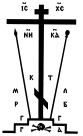 